МУНИЦИПАЛЬНОЕ БЮДЖЕТНОЕ УЧРЕЖДЕНИЕ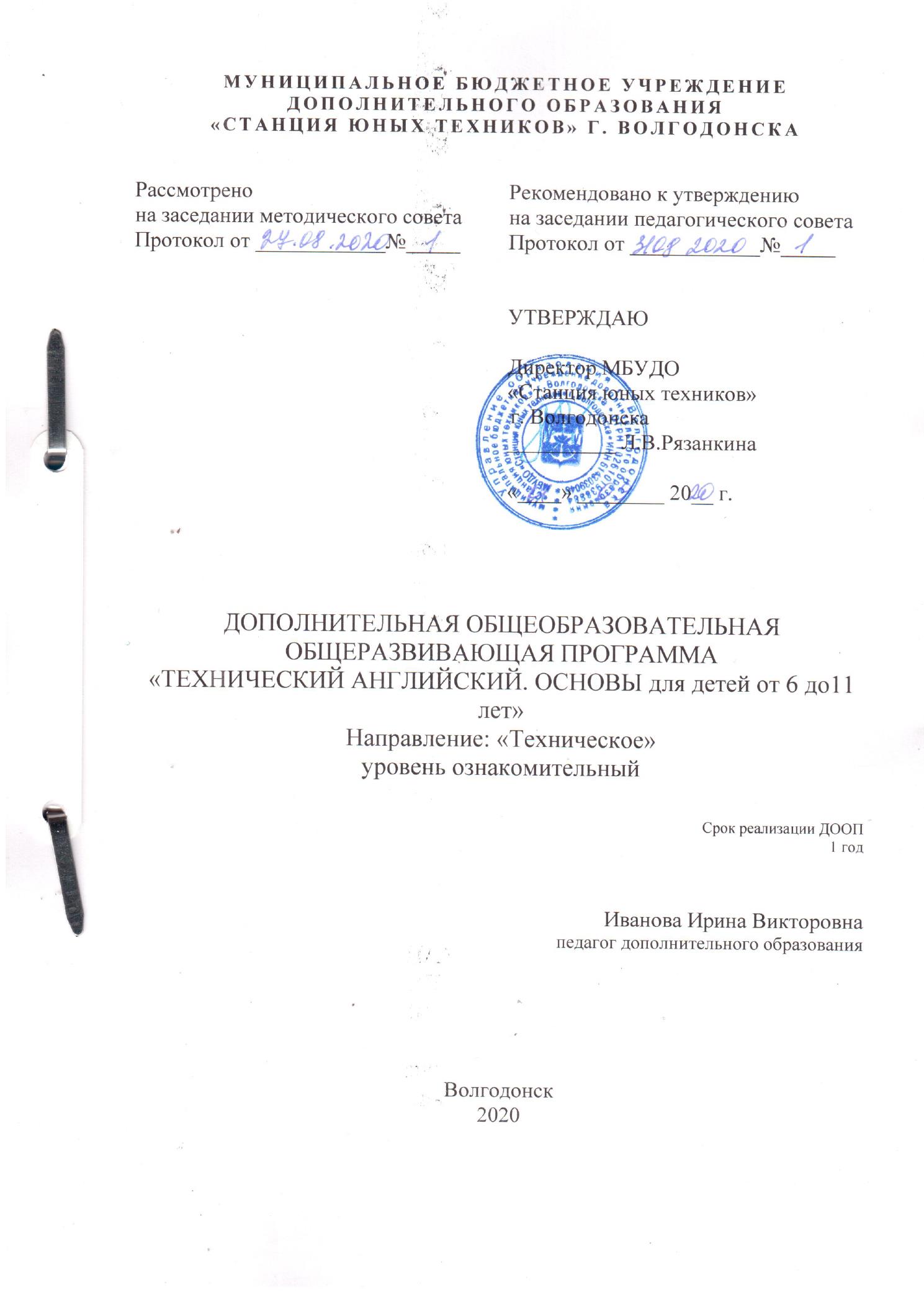 ДОПОЛНИТЕЛЬНОГО ОБРАЗОВАНИЯ«СТАНЦИЯ ЮНЫХ ТЕХНИКОВ» Г. ВОЛГОДОНСКАДОПОЛНИТЕЛЬНАЯ ОБЩЕОБРАЗОВАТЕЛЬНАЯ ОБЩЕРАЗВИВАЮЩАЯ ПРОГРАММА«ТЕХНИЧЕСКИЙ АНГЛИЙСКИЙ. ОСНОВЫ для детей от 6 до11 лет»Направление: «Техническое»2020-2021 учебный годуровень ознакомительный, 1-й год обученияСрок реализации ДООП 1 годИванова Ирина Викторовнапедагог дополнительного образованияВолгодонск2021        СодержаниеПояснительная записка……………………………………………………....3Учебный план 1 года обучения……………………………………………..10Содержание программы 1 года обучения………………………………….14Методическое обеспечение программыМетодический блок………………………………………………………….24Диагностический блок………………………………………………………28Дидактический блок…………………………………………………………29Список литературы…………………………………………………………..30ПриложенияКалендарный учебный график……………………………………………..31Пояснительная записка Система дополнительного образования  позволяет сохранять и воспитывать устойчивый интерес к познавательной деятельности, высокий уровень саморегуляции, развитие творческих способностей у детей.  Дополнительное образование может быть средством непрерывного образования и формирования личности, средством воспитания и в тоже время источником мотивации учебной деятельности, выбора профильного обучения, помогает в выборе профессии.     Язык является важнейшим средством общения, без которого невозможно существование и развитие человеческого общества. Происходящие сегодня изменения в общественных отношениях, средствах коммуникации (использование новых информационных технологий) требуют повышения коммуникативной компетенции, совершенствования их филологической подготовки. Основное назначение иностранного языка состоит в формировании коммуникативной компетенции, т.е. способности и готовности осуществлять иноязычное межличностное и межкультурное общение с носителями языка.   Дополнительная общеобразовательная программа «Технический английский, Основы» имеет далеко идущую перспективу, и по началу направлена на изучение базовых грамматических понятий, простой повседневной лексики, что в дальнейшем должно позволить приступить к изучению более сложной, специальной лексики, технических терминов и понятий, а также позволит читать чертежи, изучать технические, научные тексты, вести техническую переписку и т.д. Дополнительная общеобразовательная программа «Технический английский. Основы» способствует развитию коммуникативных способностей детей, что положительно сказывается на развитии речи учащихся на родном языке; развитию их познавательных способностей; формированию общеучебных умений учащихся.Цели программы: создать условия для формирования иноязычной коммуникативной компетенции ребят, понимаемой как их способность и готовность общаться на английском языке и в дальнейшем как способность использовать язык для профессиональной коммуникации в технической сфере.В процессе обучения решаются следующие задачи: Образовательные задачи:•    обучить общаться на иностранном языке с учетом речевых возможностей и потребностей детей•    обучить простым диалогам, с использованием языковых клише, а так же воспроизводить тексты •    научить описывать животное, предмет, затем человека указывая названия, количество, размер, цвет, принадлежность; •    научить кратко высказываться о себе, своем друге, своем домашнем животном;•    обучить элементарным лингвистическим представлениям, доступным детям и необходимым для овладения устной и письменной речью на иностранном языке;•   научить слышать и понимать речь носителей адекватной сложности•   обучить воспринимать письменную речь, в текстах, письмах и т.п. с использованием базовой грамматикиРазвивающие задачи• развивать личность ребенка, • развивать его речевые способности, • развивать внимание, мышление, память и воображение; •   развивать и формировать речевых, интеллектуальных и познавательных способностей учащихся, а также их общеучебных умений.• развивать коммуникативно-психологическую адаптацию учащихся к новому языковому миру для преодоления в дальнейшем психологических барьеров в использовании иностранного языка как средства общения;Воспитательные задачи:• воспитывать интерес и мотивацию к дальнейшему овладению иностранным языком;• воспитывать стремление приобщаться к новому социальному опыту с использованием иностранного языка: знакомство с миром зарубежных сверстников, с зарубежным детским фольклором;• воспитывать дружелюбное отношение к представителям других стран;	Учащиеся данного возраста характеризуются большой восприимчивостью к овладению языками, что позволяет им овладевать основами общения на новом для них языке с меньшими затратами времени и усилий по сравнению с учащимися других возрастных групп.	В свою очередь, изучение иностранного языка способствует развитию коммуникативных способностей ребят, что положительно сказывается на развитии речи учащихся на родном языке; развитию их познавательных способностей. Изучение английского языка способствует развитию умения слушать партнера, взаимодействовать с ним вербальными средствами, различать интонацию речевого партнера и моделировать собственную интонацию в зависимости от цели высказывания (утверждение, вопрос, отрицание), планировать элементарное монологическое высказывание. Помимо этого, изучение английского языка позволяет расширить словарный запас учащегося на родном языке за счет так называемых «интернациональных слов» и т.д.  Личностные результаты.Вклад предмета «Английский язык» в достижении личностных результатов в процессе обучения по программе дополнительного образования может выразиться в следующем:-в формировании представлений об английском языке, как средстве установления взаимопонимания с представителями других народов; представлений о мире как о многоязычном и поликультурном сообществе;-в формировании уважительного отношения к иному мнению, к культуре других народов;-в формировании дружелюбного отношения и толерантности к носителям другого языка на основе знакомства с жизнью своих сверстников в англоязычных странах, с детским фольклором, образцами детской художественной литературы;-в развитии самостоятельности, целеустремленности, эмоционально-нравственной отзывчивости, понимании чувств других людей, соблюдении норм речевого и неречевого этикета;-в принятии новой социальной роли обучающегося, в формировании устойчивой мотивации к овладению иностранным языком;-в развитии навыков сотрудничества с учителем, одноклассниками в разных ситуациях общения в процессе совместной деятельности, в том числе проектной;-в формировании установки на безопасный, здоровый образ жизни, что достигается через отбор содержания (темы, учебные ситуации).    Мета предметные результаты:-принимать задачи учебной и коммуникативной деятельности, в том числе творческого характера, осуществлять поиск решения задачи, например, подбирать адекватные языковые средства в процессе общения на английском языке;-планировать, выполнять и оценивать свои учебные/коммуникативные действия в соответствии с поставленной задачей и условиями её реализации;-понимать причины неуспеха учебной деятельности и действовать с опорой на изученное правило/алгоритм с целью достижения успеха;-использовать знаково-символические средства представления информации для создания моделей изучаемых объектов;-использовать речевые средства и средства информационных технологий для решения коммуникативных и познавательных задач;-использовать различные способы поиска информации в соответствии с решаемой коммуникативной/познавательной задачей;-анализировать, сравнивать, обобщать, классифицировать, группировать по отдельным признакам языковую информацию на уровне звука, буквы, слова, предложения;-владеть базовыми грамматическими понятиями, отражающими существенные связи и отношения;-опираться на языковую догадку в процессе чтения/восприятия на слух текстов на английском языке;-осознанно строить речевое высказывание в соответствии с задачами коммуникации в устной и письменной форме;-слушать и слышать собеседника, вести диалог, признавать возможность существования различных точек зрения и права каждого иметь свою, договариваться в распределении ролей в процессе совместной деятельности;-осуществлять взаимный контроль в совместной деятельности, адекватно оценивать собственное поведение и поведение окружающих:-работать в материальной и информационной среде: комплексно использовать разные компоненты  - учебник, рабочую тетрадь, аудиоприложение, обучающую компьютерную программу.Предметные результаты.В процессе овладения английским языком у учащихся будут развиты коммуникативные умения по видам речевой деятельности.В говорении ученик научится:- вести и поддерживать элементарный диалог: этикетный, диалог-расспрос, диалог-побуждение;- кратко описывать и характеризовать предмет, картинку, персонаж;- рассказывать о себе, своей семье, друге и т. п. (в пределах тематики начальной школы);Учащийся получит возможность научиться:- воспроизводить наизусть небольшие произведения детского фольклора: рифмовки, стихотворения, песни;- кратко передавать содержание прочитанного/услышанного текста;- выражать отношение к прочитанному/услышанному.В аудировании ученик научится:- понимать на слух речь учителя по ведению урока; выказывания одноклассников;- понимать основную информацию услышанного Ученик получит возможность научиться:- извлекать конкретную информацию из услышанного;- вербально или невербально реагировать на услышанное;- понимать на слух разные типы текста (краткие диалоги, описания, рифмовки, песни);- использовать контекстуальную или языковую догадку;- не обращать внимания на незнакомые слова, не мешающие понимать основное содержание текста.В чтении учащийся овладеет техникой чтения, т. е. научится читать:- с помощью (изученных) правил чтения и с правильным словесным ударением;- с правильным логическим и фразовым ударением простые нераспространённые предложения;- основные коммуникативные типы предложений (повествовательные, вопросительные, побудительные, восклицательные);Учащийся получит возможность научиться:- читать и понимать содержание текста на уровне значения и отвечать на вопросы по содержанию текста;- определять значения незнакомых слов аналогии с родным языком, конверсии, контексту, иллюстративной наглядности;Учащийся получит возможность научиться:- писать открытки-поздравления с праздником и днём рождения;- писать личные письма в рамках изучаемой тематики с опорой на образец;      В работе используются учебные материалы, презентации, тематические виде материалы образовательных каналов, а также темы и видео материалы учебника «Английский в фокусе» для 1-5 класса Авторы: Н. И. Быкова, Д. Дженни, М. Д. Поспелова, В.Эванс, а так же материалы  учебника  Русиновой Е.В. Английский школьникам: тренажер по чтению : буквы и звуки и учебника грамматики «Раунд ап -1» «Round up 1», автор В.ЭвансЛичностные результаты.в формировании представлений об английском языке, как средстве установления взаимопонимания с представителями других народов; представлений о мире как о многоязычном и поликультурном сообществе;в формировании уважительного отношения к иному мнению, к культуре других народов;в формировании дружелюбного отношения и толерантности к носителям другого языка на основе знакомства с жизнью своих сверстников в англоязычных странах, с детским фольклором, образцами детской художественной литературы;в развитии самостоятельности, целеустремленности, эмоционально-нравственной отзывчивости, понимании чувств других людей, соблюдении норм речевого и неречевого этикета;в принятии новой социальной роли обучающегося, в формировании устойчивой мотивации к овладению иностранным языком;в развитии навыков сотрудничества с учителем, одногруппниками в разных ситуациях общения в процессе совместной деятельности, в том числе проектной;в формировании установки на безопасный, здоровый образ жизни, что достигается через отбор содержания (темы, учебные ситуации).В соответствии со ст.16 Закона РФ от 29.12.2012 № 273 «Об образовании в Российской Федерации» (с изменениями и дополнениями, вступившими в силу с 01.09.2020), согласно Положению о реализации дополнительных общеобразовательных программ с применением электронного обучения (ЭО) и дистанционных образовательных технологий (ДОТ) МБУДО «Станция юных техников» г. Волгодонска, данная дополнительная общеобразовательная общеразвивающая программа на учебный год, при необходимости, может осваиваться учащимися с использованием дистанционных образовательных технологий, где в основном применяются информационно-коммуникационные сети при опосредованном (на расстоянии) взаимодействии учащихся и педагога дополнительного образования.В обучении с использованием ЭО и ДОТ применяются следующие организационные формы учебной деятельности: обучение в интернете, дистанционные конкурсы и викторины, e-mail, видеоконференции; тестирование on-line; skype – общение, облачные сервисы, консультации on-line; образовательные онлайн-платформы; цифровые образовательные ресурсы, самостоятельная работа.Для обратной связи с учащимися используются следующие мессенджеры: Viber, WhatsApp, платформа для общения Zoom и социальные сети.Программа разработана для детей от 6 до  11 летПериод обучения – 72 часа в год.Режим работы - занятие проводится  2 раза в неделю - по  40 минут.Учебный план Содержание программы Технический английский. Основы. Для детей от 6 до 11 лет.Раздел 1 Введение Тема №1 Знакомство. Приветствие. Как у нас дела. Знакомство. ПрощаниеТеория: знакомство с первыми базовыми фразами на английском. Фразы приветствия, прощания.  Hello! Hi! How are you? What’s your name? etc. Работа с материалами учебника Spotlight 1 – часть 1 по теме. Знакомство с главными героями учебника.Практика: отработка произношения первых фраз в мини диалогах, демонстрация аудио и видео с типовыми ситуациями использования отрабатываемого речевого материала. Разучивание песенок и рифмовок, связанных с темой.Тема№2 Алфавит. Буквосочетания.Теория: Мои первые английские буквы. Буквосочетания. Большие и маленькие буквы! Работа с материалами учебника Spotlight 1 – часть 1(Алфавит: a-z. Буквы и звуки. Буквосочетания: sh, ch, th, ph. Заглавные буквы алфавита.) Практика: отработка произношения первых фраз в мини диалогах, демонстрация аудио и видео с типовыми ситуациями использования отрабатываемого речевого материала. Разучивание песенок и рифмовок, связанных с темой.Тема №3 Детский фольклорТеория: Знакомство с лексическим материалом- английские детские песенки. Работа с материалами учебника Spotlight Практика: работа с произношением, запоминание слов, демонстрация аудио и видео с типовыми ситуациями использования отрабатываемого речевого материала. Разучивание песенок и рифмовок, связанных с темой.Тема №4 Речевые инструкции (команды) в классеТеория: Знакомство с лексическим материалом  - инструкции учителя в классе. Работа с материалами учебника Spotlight 1 – часть 1Практика: работа с произношением, запоминание слов, демонстрация аудио и видео с типовыми ситуациями использования отрабатываемого речевого материала. Разучивание песенок и рифмовок, связанных с темой.Раздел 2 Окружающий мирТема №1 Разноцветный мирТеория: Знакомство с лексическим материалом. Цвета. Фрукты. Овощи. Работа с материалами учебника Spotlight 1 – часть 1Практика: работа с произношением, запоминание слов, демонстрация аудио и видео с типовыми ситуациями использования отрабатываемого речевого материала. Разучивание песенок и рифмовок, связанных с темой.Тема №2 Формы. Теория: Введение нового лексического материала . Формы. What is it? Работа с материалами учебника Spotlight 1 – часть 1Практика: работа с произношением, запоминание слов, демонстрация аудио и видео с типовыми ситуациями использования отрабатываемого речевого материала. Разучивание песенок и рифмовок, связанных с темой. Разыгрывание мини диалогов. Запоминание букв алфавита.Тема №3 СчетТеория: Введение нового лексического материала:  Цифры от 1-20. Счет. How many? Работа с материалами учебника Spotlight 1 – часть 2Практика: работа с произношением, запоминание слов, демонстрация аудио и видео с типовыми ситуациями использования отрабатываемого речевого материала. Разучивание песенок и рифмовок, связанных с темой. Разыгрывание мини диалогов.Тема №4 Вкусный мирТеория: Введение нового лексического материала:  Еда. Напитки. What do you like? I like…etc Работа с материалами учебника Spotlight 1 – часть 2Практика: работа с произношением, запоминание слов, демонстрация аудио и видео с типовыми ситуациями использования отрабатываемого речевого материала. Разучивание песенок и рифмовок, связанных с темой. Разыгрывание мини диалогов. Запоминание букв алфавита.Раздел 3 СемьяТема №1 Члены моей семьи. Теория: Введение нового лексического материала Семья. Родственники. I have..Who is it?. She? He? Алфавит LMNOP Работа с материалами учебника Spotlight 1 – часть 2Практика: работа с произношением, запоминание слов, демонстрация аудио и видео с типовыми ситуациями использования отрабатываемого речевого материала. Разучивание песенок и рифмовок, связанных с темой. Разыгрывание мини диалогов.Раздел 4 Говорим о себе и другихТема №1 Главное о себеТеория: Возраст. Внешность. Характер. Введение нового лексического материала: возраст How old are you? I’m…внешность - beautiful, good looking, характеристики черт личности – smart, cheerful, kind Алфавит QRST Работа с материалами учебника Spotlight 1 – часть 1Практика: работа с произношением, запоминание слов, демонстрация аудио и видео с типовыми ситуациями использования отрабатываемого речевого материала. Разучивание песенок и рифмовок, связанных с темой. Разыгрывание мини диалогов. Тема №2 День рожденияТеория: Введение нового лексического материала. День рождения. Сколько тебе лет? Работа с материалами учебника Spotlight 1 – часть 2Практика: работа с произношением, запоминание слов, демонстрация аудио и видео с типовыми ситуациями использования отрабатываемого речевого материала. Разучивание песенок и рифмовок, связанных с темой. Разыгрывание мини диалогов.Тема №3 Что я переживаю и как об этом сказать Работа с материалами учебника Spotlight 1 – часть 1Теория: Введение нового лексического материала. Чувства, эмоции, ощущения, впечатления. I see, I hear, I smell, I feel. Алфавит UVWXYZПрактика: работа с произношением, запоминание слов, демонстрация аудио и видео с типовыми ситуациями использования отрабатываемого речевого материала. Разучивание песенок и рифмовок, связанных с темой. Разыгрывание мини диалогов. Запоминание букв алфавита.Раздел 5. ШколаТема №1 Моя школа. Мой класс. (Мой детсад)Теория: Введение нового лексического материала.  Окружающие предметы. Площадка. Друзья. Учитель. Meet my friend. What is it? Who is it? Работа с материалами учебника Spotlight 1 – часть 3Практика: работа с произношением, запоминание слов, демонстрация аудио и видео с типовыми ситуациями использования отрабатываемого речевого материала. Разучивание песенок и рифмовок, связанных с темой. Разыгрывание мини диалогов.Раздел 6. ПраздникиТема №1 Хэллоуин Рассказ о традициях праздника. Работа с материалами учебника Spotlight 1 – часть 3Теория: Введение нового лексического материала.  Halloween. Pumpkin etc Практика: работа с произношением, запоминание слов, демонстрация аудио и видео с типовыми ситуациями использования отрабатываемого речевого материала. Разучивание песенок и рифмовок, связанных с темой. Разыгрывание мини диалоговТема №2 Новый год  и Рождество. Рассказ о традициях праздников. Теория: Введение нового лексического материала New Year/Christmas Работа с материалами учебника Spotlight 1 – часть 3Практика: работа с произношением, запоминание слов, демонстрация аудио и видео с типовыми ситуациями использования отрабатываемого речевого материала. Разучивание песенок и рифмовок, связанных с темой. Разыгрывание мини диалоговРаздел 7.   Где я живу.Тема №1 СтраныТеория: Введение нового лексического материала. Страны. Континенты. Моя страна. Where do you live? Where are you from? Работа с материалами учебника Spotlight 1 – часть 3Практика: работа с произношением, запоминание слов, демонстрация аудио и видео с типовыми ситуациями использования отрабатываемого речевого материала. Разучивание песенок и рифмовок, связанных с темой. Разыгрывание мини диалогов.Тема №2 Где я живу: Город, деревня.Теория: Введение нового лексического материала. Где я живу: Город, деревня. Дом, Многоэтажка. Вот мой дом. Моя квартира. Работа с материалами учебника Spotlight 1 – часть 3Практика: работа с произношением, запоминание слов, демонстрация аудио и видео с типовыми ситуациями использования отрабатываемого речевого материала. Разучивание песенок и рифмовок, связанных с темой. Разыгрывание мини диалогов.Тема №3 Разные комнаты в доме, квартире.Теория: Введение нового лексического материала: Комнаты. Мебель. There is.. What is it? This is/That is Работа с материалами учебника Spotlight 1 – часть 3Практика: работа с произношением, запоминание слов, демонстрация аудио и видео с типовыми ситуациями использования отрабатываемого речевого материала. Разучивание песенок и рифмовок, связанных с темой. Разыгрывание мини диалогов.Тема №4 Моя комната. Теория: Введение нового лексического материала Моя комната. Мебель Уборка. I have got . Работа с материалами учебника Spotlight 1 – часть 3Практика: работа с произношением, запоминание слов, демонстрация аудио и видео с типовыми ситуациями использования отрабатываемого речевого материала. Разучивание песенок и рифмовок, связанных с темой. Разыгрывание мини диалогов.Раздел 8. ИгрушкиТема №1 Мои игрушки. Теория: Введение нового лексического материала: мои игрушки. Структура «я имею», «он/она имеет» Работа с материалами учебника Spotlight 1 – часть 3Практика: работа с произношением, запоминание слов, демонстрация аудио и видео с типовыми ситуациями использования отрабатываемого речевого материала. Разучивание песенок и рифмовок, связанных с темой. Разыгрывание мини диалоговРаздел 9. Мое телоТема № 1 Части телаТеория: Введение нового лексического материала Мое тело. Части тела.My body and body parts Работа с материалами учебника Spotlight 1 – часть 1Практика: работа с произношением, запоминание слов, демонстрация аудио и видео с типовыми ситуациями использования отрабатываемого речевого материала. Разучивание песенок и рифмовок, связанных с темой. Разыгрывание мини диалогов.Тема №2 Купание. Теория: Введение нового лексического материала Купание. Одежда. Я одеваюсь. Take a bath, Работа с материалами учебника Spotlight 1 – часть 4Практика: работа с произношением, запоминание слов, демонстрация аудио и видео с типовыми ситуациями использования отрабатываемого речевого материала. Разучивание песенок и рифмовок, связанных с темой. Разыгрывание мини диалогов.Тема №3 Одежда.Теория: Введение нового лексического материала : одежда, я одеваюсь Put on, Clothes Работа с материалами учебника Spotlight 1 – часть 4Практика: работа с произношением, запоминание слов, демонстрация аудио и видео с типовыми ситуациями использования отрабатываемого речевого материала. Разучивание песенок и рифмовок, связанных с темой. Разыгрывание мини диалогов.Раздел 10. Живой мирТема №1 Живой мир. Растительный и животный мирТеория: Введение нового лексического материала. Живой мир. Насекомые. Растительный мир: деревья, растения Работа с материалами учебника Spotlight 1 – часть 4Практика: работа с произношением, запоминание слов, демонстрация аудио и видео с типовыми ситуациями использования отрабатываемого речевого материала. Разучивание песенок и рифмовок, связанных с темой. Разыгрывание мини диалогов.Тема №2 Домашние животныеТеория: Введение нового лексического материала Домашние животные. Питомцы. Растения. Domestic Animals. Pets. Plants Работа с материалами учебника Spotlight 1 – часть 4Практика: работа с произношением, запоминание слов, демонстрация аудио и видео с типовыми ситуациями использования отрабатываемого речевого материала. Разучивание песенок и рифмовок, связанных с темой. Разыгрывание мини диалогов.Тема №3 Дикие животные. Теория: Введение нового лексического материала: Дикие животные. Насекомые. Растительный мир Работа с материалами учебника Spotlight 1 – часть 4Практика: работа с произношением, запоминание слов, демонстрация аудио и видео с типовыми ситуациями использования отрабатываемого речевого материала. Разучивание песенок и рифмовок, связанных с темой. Разыгрывание мини диалогов.Раздел 11. Спорт Тема №1 Виды спорта. Я умею. Я люблю Теория: Введение нового лексического материала: Виды спорта. Работа с материалами учебника Spotlight 1 – часть 5Практика: работа с произношением, запоминание слов, демонстрация аудио и видео с типовыми ситуациями использования отрабатываемого речевого материала. Разучивание песенок и рифмовок, связанных с темой. Разыгрывание мини диалоговРаздел 12. ХоббиТема №1: Хобби: чем я люблю заниматьсяТеория: Введение нового лексического материала: Я люблю …I like doing..Работа с материалами учебника Spotlight 1 – часть 5Практика: работа с произношением, запоминание слов, демонстрация аудио и видео с типовыми ситуациями использования отрабатываемого речевого материала. Разучивание песенок и рифмовок, связанных с темой. Разыгрывание мини диалогов.Раздел 13. Я двигаюсьТема №1 Действия и движения. ГлаголыТеория: Введение нового лексического материала. Обобщающие занятия по глаголам действий и движений Fly,Jump,Sing, Run, Draw,Walk etc. I can/ can’t …Я умею. Работа с материалами учебника Spotlight 1 – часть 5Практика: работа с произношением, запоминание слов, демонстрация аудио и видео с типовыми ситуациями использования отрабатываемого речевого материала. Разучивание песенок и рифмовок, связанных с темой. Разыгрывание мини диалогов.Раздел 14. Круглый годТема №1 Времена года. Время.Теория: Введение нового лексического материала на тему четыре времени года и как говорить о времени: который час? Погода. Времена года.  Работа с материалами учебника.Практика: работа с произношением, запоминание слов, демонстрация аудио и видео с типовыми ситуациями использования отрабатываемого речевого материала. Разучивание песенок и рифмовок, связанных с темой. Разыгрывание мини диалогов.Раздел 15. Машины и техникаТема №1 Машины. Транспорт. ТехникаТеория: Введение нового лексического материала Машины. Транспорт. Техника. Работа с материалами учебника Spotlight 1 – часть 5Практика: работа с произношением, запоминание слов, демонстрация аудио и видео с типовыми ситуациями использования отрабатываемого речевого материала. Разучивание песенок и рифмовок, связанных с темой. Разыгрывание мини диалогов.Тема №2 Техника и технические приспособления в домеТеория: Введение нового лексического материала Техника, инструменты и технические приспособления в доме Работа с материалами учебника Spotlight 1 – часть 6Практика: работа с произношением, запоминание слов, демонстрация аудио и видео с типовыми ситуациями использования отрабатываемого речевого материала. Разучивание песенок и рифмовок, связанных с темой. Разыгрывание мини диалогов.Раздел 16. ПрофессииТема №1 Виды профессийТеория: Введение нового лексического материала Виды профессий Is he/ she…?Yes, he/ she is.  / No, he/ she isn't. Builder Doctor Farmer Fireman Policeman Shop assistant Driver etc. . Работа с материалами учебника Spotlight 1 – часть 6Практика: работа с произношением, запоминание слов, демонстрация аудио и видео с типовыми ситуациями использования отрабатываемого речевого материала. Разучивание песенок и рифмовок, связанных с темой. Разыгрывание мини диалогов.Тема №2 Моя будущая профессияТеория: Моя будущая профессия Введение нового лексического материала. Работа с материалами учебника Spotlight 1 – часть 6Практика: работа с произношением, запоминание слов, демонстрация аудио и видео с типовыми ситуациями использования отрабатываемого речевого материала. Разучивание песенок и рифмовок, связанных с темой. Разыгрывание мини диалогов.Раздел 17. Подведение итогов. Контроль знанийПрактика: занятие для подведения итогов и выполнения контроля знанийРаздел 18. ДиагностикаТеория: Обобщение знаний и демонстрация их применения в другом ракурсе.Практика: проверка знаний, умений, навыков.Раздел 19. Итоговое занятиеПрактика: разыгрывание мини диалогов, постановка реалистичных ситуаций, употребление пройденного за год материалаМетодический блокМетодическое сопровождение учебной работы:В рамках  данной программы предполагается применениеинтерактивных и активных методов:Кейс-метод, где учитель предлагает рассмотреть приближенную к реальности или реальную ситуацию, озвучить варианты ее решения, Метод проектов заключается в самостоятельном анализе предложеннойситуации и в умении находить пути решения поставленной проблемыПроблемный метод подразумевает постановку проблемы, в качествекоторой может выступать какая-либо ситуация или какой-либо вопросМетод развития критического мышления с активным привлечениемписьма и чтения. В методику включена определенная структура уроков, которая состоит из этапов вызова, осмысления и размышления.Эвристический метод — объединяет различные игровые приемы вформате конкурса, деловой и ролевой игры, соревнования, исследования.Исследовательский метод. Преподаватель задает проблему, а задачейучеников является организация исследовательской работы по изучениюпроблемы.Метод модульного обучения. В данном методе происходитраспределение содержания обучения по дидактическим блокам-модулям.В программе совмещаются эти методы и на разных этапах, а также с учетом разных возрастных особенностей.Одной из приоритетных целей обучения остается формирование коммуникативных умений в говорении, аудировании, чтении и письме. Акцент делается на отработке навыков говорения (диалогической и монологической речи).В программе используется курс «Spotlight» где каждый модуль представляет речевые образцы, на основе которых дети строят собственные развернутые высказывания. Диалогическая речь может принимать форму односторонне инициативную, когда учитель задает вопрос, а один из учеников отвечает.Диалог между двумя учениками  позволяет наиболее эффективно закрепить знакомые «элементарные единицы предложения».После усвоения языкового материала в диалогической речи детям с легкостью удается построить монологическое высказывание (описание или рассказ) с опорой на серию рисунков.Детям слушают короткие простые тексты, песни, стихи, диалоги. Но аудирование требует напряженной мыслительной деятельности, огромных психических затрат и может вызывать быстрое утомление или отключение внимания учащихся. Здесь необходимо поймать момент утомляемости и быстро сменить деятельность. В программе используются традиционные и зарубежные подходы в обучении чтению (глобальное чтение – whole-word reading). Учебник «Spotlight» и «Тренажер для чтения» используют обучение чтению методом целых слов «от буквы к звуку», при котором минимальной единицей обучения чтению является слово. Такой подход рассчитан на тесную взаимосвязь чтения с аудированием и хорошую память учащихся. Вводятся правила чтения некоторых букв и буквосочетаний и некоторые транскрипционные значки. К концу обучения учащиеся могут находить слово в словаре и озвучивать его, прочитать и понять небольшой текст. В тоже время учащиеся знакомятся с английским алфавитом не традиционным способом от буквы к звуку, а от звука к букве. Каждому звуку соответствует картинка, в которой встречается данный звук, и звуковое сопровождение, что облегчает запоминание звука и буквы. Кроме того, учащиеся постепенно знакомятся с некоторыми правилами чтения букв, и это значительно облегчает процесс чтения слов и предложений.Чтобы чтение проходило успешно, упражнения даются в такой последовательности: прослушивание и повторение новых слов и структур за диктором, чтение этих же слов и структур, их использование в диалоге (Chit-Chat), затем – чтение и прослушивание текстов-диалогов с уже знакомыми структурами. Учащиеся не только узнают знакомые слова, но и учатся читать их в связном тексте.Грамматическая сторона речи представлена в виде структур. Материал   организован таким образом, что позволяет регулярно повторять основные активные лексико-грамматические структуры и единицы в диалогах, сказке, песнях и дополнительных модулях учебника «Spotlight» и «Round up». Так же есть возможность закрепить грамматические структуры, выполняя дополнительные упражнения в Учебнике, Сборнике упражнений, просматривая видео материал. Круг тем, изучаемых на начальном этапе, еще невелик, поэтому многие темы повторяются из года в год, но меняется их наполняемость: происходит наращивание лексического и грамматического материала. На основе текста-опоры учащиеся составляют небольшие рассказы о себе, о друге, о семье, о режиме дня; о доме; описывают людей, животных; персонажей мультфильмов, сказок с опорой на картинку и т. д.  Ситуации для общения представлены так же заданиями  Chit-Chat (составление диалога с опорой на картинку и модель). Кроме того, учащиеся  могут участвовать в диалоге в связи с прочитанным или прослушанным текстом. Они используют в диалоге фразы и элементарные нормы речевого этикета: умеют поздороваться, поприветствовать и ответить на приветствие, обратиться с поздравлением и ответить на поздравление, поблагодарить, извиниться; умеют вести диалог-расспрос, умеют задавать вопросы: кто? что? где? куда? как? почему? Основная лексика представлена на дидактических карточках и плакатах, что облегчает ее запоминание. В учебнике также представлены простейшие устойчивые словосочетания (be late, ride a bike, go to bed, go home, have fun,  have breakfast, lunch, supper и т.д.), оценочная лексика (Well done. Fine. Yummy. Yuk. It’s fun. И т. д.) и речевые клише как элементы речевого этикета, отражающие культуру англоговорящих стран (Nice to see you. Welcome back. See you later. Happy Birthday! Here you are. Let me see. Excuse me, where’s …?. И т. д.). В текстах учебника содержится лексика, предназначенная для рецептивного усвоения (в текстах страноведческого характера и в текстах по межпредметным связям). Некоторая избыточность лексики позволяет осуществлять дифференцированный подход в обучении школьников с учетом их способностей и возможностей. Для более наглядного усвоения лексического материала дети младшего возраста рисуют тематические рисунки, связанные с изучаемыми словами. Это усиливает присвоение лексики ребенком, восприятие её как своей.Для создания объёмного восприятия языка вводится просмотр учебного видео контента и мультфильмов на каждую изучаемую тему.Материально техническое обеспечение программы - помещение с рабочими столами и стульями; - перечень технических средств: компьютер с подключение к интернету и к телевизору  (вывод на большой экран); - учебный комплект на каждого учащегося: раздаточные материалы, раскраски, белая бумага, цветные карандаши;Диагностический блокВо время проведения диагностики выявляем результаты – обучения, воспитания и развития.При проведении диагностики вначале года используются методы наблюдения и опроса. В середине и в конце года  - наблюдения, опроса и игровая диагностика. Результаты заносятся в таблицу:Критерий №1 – показывает уровень обученности необходимым заложенным в программу навыкам, Критерий №2 - уровень развития – влияние занятий английским языком на развитие личности учащегося, Критерий №3  - показывает уровень воспитанности, т.е. как занятия английским языком воспитывают ребенка, приобщая его к новой системе, новому миру Дидактический блок-Учебно-методический комплекс, – «Spotlight » - издательство «Просвещение»- Он включает в себя:- Книгу для учащихся,- рабочую тетрадь,- аудио и видео комплекс,- Учебник грамматики «Round up» издательство Pearson PublishersКроме того, для организации продуктивной деятельности на занятиях широко используются- Дидактические игры и задания по указанным темам:(грамматические, фонетические, лексические, орфографические)- Материалы электронных учебников - Google презентации - Видеоматериалы и учебные материалы образовательных интернет каналов- Наглядные пособия: таблицы, картинки, игрушки- Музыкальные аудиозаписиИспользуемая литература:В программе использованы следующие учебники:- «Английский в фокусе» Н.И. Быковой, Дж. Дули, М.Д. Поспеловой и В. Эванс -  Русинова Е.В. Английский школьникам: тренажер по чтению : буквы и звуки АСТ, 2008- «Раунд ап -1» «Round up 1», автор В.Эванс, Лонгман, 2007- Английский язык для детей, автор Державина В.А.  издательство АСТ 2016Список интернет ресурсов:1. Учебно-познавательные видео - канал Super Simple Songs2. Учебно-познавательные видео -  канал  English Sing Sing3. Учебно-познавательные видео - канал Cocomtlon4. Учебно-познавательные видео - канал Dream English Kids5. Учебно-познавательные видео - канал Little Baby BumПриложенияРабота с родителямиМетодическая работаРассмотренона заседании методического советаПротокол от ____________№_____Рекомендовано к утверждениюна заседании педагогического советаПротокол от ____________№_____УТВЕРЖДАЮДиректор МБУДО			«Станция юных техников» 		г. Волгодонска__________ Л.В.Рязанкина				«____» ________ 20__ г.	№Название раздела, темыКоличество часовКоличество часовКоличество часовФорма организации занятийФорма аттестации, диагностики, контроля№Название раздела, темывсеготеорияпрактикаФорма организации занятийФорма аттестации, диагностики, контроля1Введение8-1.1Знакомство Приветствие. Как у вас дела? Как тебя зовут? ПрощаниеSpotlight  – часть 1211Индивидуально-групповаяНаблюдение, беседа1.2Алфавит. БуквосочетанияSpotlight  – часть 1312Индивидуально-групповаяНаблюдение, беседа1.3Детский фольклор211Индивидуально-групповаяНаблюдение, беседа1.4Речевые команды в классе 11Индивидуально-групповаяНаблюдение, беседа2.Окружающий мир82.1Разноцветный мир. Spotlight – часть 1211Индивидуально-групповаяНаблюдение, беседа, опрос2.2Формы. Spotlight  – часть 1211Индивидуально-групповаяНаблюдение, беседа, опрос2.3Счет до 10.  How many?Spotlight  – часть 2211Индивидуально-групповаяНаблюдение, беседа2.4Вкусный мир. Любимая едаSpotlight  – часть 2211Индивидуально-групповаяНаблюдение, беседа, опрос3 Семья. 	23.1Моя семья.Мои друзья.Spotlight  – часть 2211Индивидуально-групповаяНаблюдение, беседа4Говорим о себе и других64.1Главное о себе и другихSpotlight  – часть 2211Индивидуально-групповаяНаблюдение, беседа4.2День рождения: Сколько тебе летSpotlight  – часть 2211Индивидуально-групповаяНаблюдение, беседа4.3Что переживаю я и другие как об этом сказатьSpotlight  – часть 2211Индивидуально-групповаяНаблюдение, беседа5Школа\детсад25.1Школа/Дет-сад. В классе. На детской площадкеSpotlight  – часть 3211Индивидуально-групповаяНаблюдение, беседа6.Праздники. 26.1Хэллоуин и другие праздники211Индивидуально-групповаяНаблюдение, беседа6.2Новый год и Рождество211Индивидуально-групповаяНаблюдение, беседа7Где я живу57.1Страны.  Моя странаSpotlight  – часть 3 Где я живу321Индивидуально-групповаяНаблюдение, беседа7.3Разные комнаты в доме, квартире. Моя комнатаSpotlight  – часть 3211Индивидуально-групповаяНаблюдение, беседа8Игрушки8.1Мои игрушки. Структура «я имею», «он/она имеет»Spotlight  – часть 3211Индивидуально-групповаяНаблюдение, беседа9Мое тело69.1Мое тело. Части тела. Spotlight  – часть 4211Индивидуально-групповаяНаблюдение, беседа9.2Одеваюсь: наша одежда. Spotlight  – часть 4211Индивидуально-групповаяНаблюдение, беседа9.3 Купание. Spotlight  – часть 4211Индивидуально-групповаяНаблюдение, беседа10Живой мир610.1Живой мир. Растительный и животный мир Spotlight  – часть 4211Индивидуально-групповаяНаблюдение, беседа10.2Домашние животные. Spotlight  – часть 4211Индивидуально-групповаяНаблюдение, беседа10.3Дикие животные. Spotlight  – часть 4211Индивидуально-групповаяНаблюдение, беседа11Спорт 211.1Виды спорта. Spotlight  – часть 5211Индивидуально-групповаяНаблюдение, беседа12Досуг, каникулы, Хобби412.1Каникулы, отдых, досугSpotlight  – часть 521112.2Развлечения, хобби, я люблю..Spotlight  – часть 521113Я двигаюсь313.1Действия и движения. Я умею. ГлаголыSpotlight  – часть 5312Индивидуально-групповаяНаблюдение, беседа14Круглый год3Индивидуально-групповаяНаблюдение, беседа14.1Времена года. Время.Изменения в природе -погодаSpotlight  – часть 131215Машины и техника415.1Машины. Транспорт. Техника.Spotlight  – часть 5211Индивидуально-групповаяНаблюдение, беседа15.2Техника  и технические приспособления в домеSpotlight  – часть 6211Индивидуально-групповаяНаблюдение, беседа16Профессии16.1Виды профессий. Моя будущая профессияSpotlight – часть 6211Индивидуально-групповаяНаблюдение, беседа17Подведение итогов. Контроль знанийSpotlight  – часть 6211ФронтальнаяБеседа, опрос18Диагностика211ФронтальнаяБеседа, опрос, игровая диагностика19Итоговое занятие11ФронтальнаяБеседа, опросИтогоИтого722745№/№ФИ учащегосяКритерий №1Критерий №2Критерий №3средний балл по входной диагностикесредний балл по промежуточной диагностике (БП*)1Петр Петров2321,52,3№п/пМесяцЧислоФормаЗанятияКол-вочасовТемазанятияФормаконтроля1СентябрьФронтальная, беседы, инструктажи1Знакомство. Давайте познакомимся!2СентябрьФронтальная, беседы, лекции1Мои первые английские буквы.3СентябрьФронтальная, беседы, лекции1Упражнения по чтению разных букв4СентябрьФронт., индив.-гр, беседы, лекции1Тренажер для чтения  -правила чтения гласных – закрытый слог для букв E, U, A5СентябрьФронт., индив.-гр, беседы, лекции1Английские буквы и буквосочетанияНаблюдение, беседа6ОктябрьФронт., индив.-гр, беседы, лекции1Повторение алфавита Наблюдение, рефлексия7ОктябрьФронт., индив.-гр, беседы, лекции1Тренажер для чтения  -правила чтения гласных – закрытый слогНаблюдение, рефлексия8ОктябрьФронт., индив.-гр, беседы, лекции, работа с учебным видео.1Тренажер для чтения  -правила чтения гласных – закрытый слог для букв O, I Наблюдение, рефлексия9ОктябрьФронт., индив.-гр, беседы, лекции, работа с учебным видео.видео.1Буквы большие и маленькиеНаблюдение, рефлексия10ОктябрьФронт., индив., беседы, лекции, работа с учебным видео.1Привет! Знакомство с героями учебникаНаблюдение, рефлексия11ОктябрьФронт., индив., беседы, лекции, работа с учебным видео.1Разноцветный мирНаблюдение, рефлексия12ОктябрьФронт., индив.-гр, беседы, лекции, работа с учебным видео.1Члены семьиНаблюдение, рефлексия13ОктябрьФронт., индив.-гр, беседы, лекции, работа с учебным видео.видео.1Песня  - Моя семья Наблюдение, рефлексия14ОктябрьФронт., индив.-гр, беседы, лекции, работа с учебным видео.1Повторение темы – формы,фигурыНаблюдение, рефлексия15НоябрьФронт., индив.-гр, беседы, лекции, работа с учебным видео.видео.1Команды в классеНаблюдение, рефлексия16НоябрьФронт., индив.-гр, беседы, лекции, работа с учебным видео.1Мой дом - предметыНаблюдение, рефлексия17НоябрьФронт., индив.-гр, беседы, лекции, работа с учебным видео.видео.1Мой дом  - предметы, мебель в комнатеНаблюдение, рефлексия18НоябрьФронт., индив.-гр, беседы, лекции, работа с учебным видео.1Где я живуНаблюдение, рефлексия19НоябрьФронт., индив.-гр, беседы, лекции, работа с учебным видео.видео.1Домик на деревеНаблюдение, рефлексия20НоябрьФронт., индив.-гр, беседы, лекции, работа с учебным видео.1Где же Чаклз?Наблюдение, рефлексия21НоябрьФронт., индив.-гр, беседы, лекции, работа с учебным видео.видео.1В ванной комнатеНаблюдение, рефлексия22НоябрьФронт., индив.-гр, беседы, лекции, работа с учебным видео.1Моемся - купаемсяНаблюдение, рефлексия, викторина23ДекабрьФронт., индив.-гр, беседы, лекции, работа с учебным видео.видео.1Части тела. ПовторениеНаблюдение, рефлексия, викторина24ДекабрьФронт., индив.-гр, беседы, лекции, работа с учебным видео.1Я одеваюсь. ОдеждаНаблюдение, рефлексия, викторина25ДекабрьФронт., индив.-гр, беседы, лекции, работа с учебным видео.видео.1Главное о себеНаблюдение, рефлексия, викторина26ДекабрьФронт., индив.-гр, беседы, лекции, работа с учебным видео.1День рожденияНаблюдение, рефлексия27ДекабрьФронт., индив.-гр, беседы, лекции, работа с учебным видео.видео.1Сколько тебе летНаблюдение, рефлексия28ДекабрьФронт., индив.-гр, беседы, лекции, работа с учебным видео.1Мое настроение и его настроениеНаблюдение, рефлексия29ДекабрьФронт., индив.-гр, беседы, лекции, работа с учебным видео.видео.1Поговорим о настроенииНаблюдение, рефлексия30ДекабрьФронт., индив.-гр, беседы, лекции, работа с учебным видео.1Готовим угощенияНаблюдение, рефлексия31ДекабрьФронт., индив.-гр, беседы, лекции, работа с учебным видео.видео.1Угощения на праздникНаблюдение, рефлексия32ДекабрьФронт., индив.-гр, беседы, лекции, работа с учебным видео.1Любимые праздникиНаблюдение, рефлексия33ЯнварьФронт., индив.-гр, беседы, лекции, работа с учебным видео.видео.1Готовим угощенияНаблюдение, рефлексия34ЯнварьФронт., индив.-гр, беседы, лекции, работа с учебным видео.1Любимая едаНаблюдение, рефлексия35ЯнварьФронт., индив.-гр, беседы, лекции, работа с учебным видео.видео.1Какая твоя любимая еда? – говорим с другомНаблюдение, рефлексия36ЯнварьФронт., индив.-гр, беседы, лекции, работа с учебным видео.1Я люблю кушать..Наблюдение, рефлексия37ЯнварьФронт., индив.-гр, беседы, лекции, работа с учебным видео.видео.1Диалоги и рифмовки на тему едыНаблюдение, рефлексия38ЯнварьФронт., индив.-гр, беседы, лекции, работа с учебным видео.1Мои животныеНаблюдение, рефлексия39ФевральФронт., индив.-гр, беседы, лекции, работа с учебным видео.видео.1Что умеют делать животныеНаблюдение, рефлексия40ФевральФронт., индив.-гр, беседы, лекции, работа с учебным видео.1Домашние животныеНаблюдение, рефлексия41ФевральФронт., индив.-гр, беседы, лекции, работа с учебным видео.видео.1Дикие животныеНаблюдение, рефлексия42ФевральФронт., индив.-гр, беседы, лекции, работа с учебным видео.1Я умею..Наблюдение, рефлексия43ФевральФронт., индив.-гр, беседы, лекции, работа с учебным видео.1Что ты умеешь?Наблюдение, рефлексия44ФевральФронт., индив.-гр, беседы, лекции, работа с учебным видео.видео.1В цирке: что умеютНаблюдение, рефлексия45ФевральФронт., индив.-гр, беседы, лекции, работа с учебным видео.1Мои игрушкиНаблюдение, рефлексия46ФевральФронт., индив.-гр, беседы, лекции, работа с учебным видео.видео.1Игрушки  - повторениеНаблюдение, рефлексия47МартФронт., индив.-гр, беседы, лекции, работа с учебным видео.1Описание внешностиНаблюдение, рефлексия48МартФронт., индив.-гр, беседы, лекции, работа с учебным видео.видео.1Описываем себя и другогоНаблюдение, рефлексия49МартФронт., индив.-гр, беседы, лекции, работа с учебным видео.1Описываем игрушкуНаблюдение, рефлексия50МартФронт., индив.-гр, беседы, лекции, работа с учебным видео.видео.1У меня есть/ я имею..Предмет, игрушка, описание (повторение)Наблюдение, рефлексия51МартФронт., индив.-гр, беседы, лекции, работа с учебным видео.1Игрушки в у нас и в других странахНаблюдение, рефлексия52МартФронт., индив.-гр, беседы, лекции, работа с учебным видео.видео.1Игрушки ВеликобританииНаблюдение, рефлексия53МартФронт., индив.-гр, беседы, лекции, работа с учебным видео.1Погода сегодняНаблюдение, рефлексия54МартФронт., индив.-гр, беседы, лекции, работа с учебным видео.видео.1Как одеться?Наблюдение, рефлексия55МартФронт., индив.-гр, беседы, лекции, работа с учебным видео.1Холодная погодаНаблюдение, рефлексия56МартФронт., индив.-гр, беседы, лекции, работа с учебным видео.видео.1Одеваемся, чтобы не замерзнутьНаблюдение, рефлексия57АпрельФронт., индив.-гр, беседы, лекции, работа с учебным видео.1Времена годаНаблюдение, рефлексия58АпрельФронт., индив.-гр, беседы, лекции, работа с учебным видео.видео.1Одежда для разных сезоновНаблюдение, рефлексия59АпрельФронт., индив.-гр, беседы, лекции, работа с учебным видео.1СтраныНаблюдение, рефлексия60АпрельФронт., индив.-гр, беседы, лекции, работа с учебным видео.видео.1Моя страна. Где ты живешь?Наблюдение, рефлексия61АпрельФронт., индив.-гр, беседы, лекции, работа с учебным видео.1Развлечения, спортНаблюдение, рефлексия62АпрельФронт., индив.-гр, беседы, лекции, работа с учебным видео.видео.1Хобби, я люблю…Наблюдение, рефлексия63АпрельФронт., индив.-гр, беседы, лекции, работа с учебным видео.1Действия и движенияНаблюдение, рефлексия64АпрельФронт., индив.-гр, беседы, лекции, работа с учебным видео.видео.1Я двигаюсь: использование разных глаголовНаблюдение, рефлексия65МайФронт., индив.-гр, беседы, лекции, работа с учебным видео.1Техника, машины, инструменты  Наблюдение, рефлексия66МайФронт., индив.-гр, беседы, лекции, работа с учебным видео.1Техника, машины, инструменты и  Технические приспособления в домеНаблюдение, рефлексия67МайФронт., индив.-гр, беседы, лекции, работа с учебным видео.видео.1Виды профессий.  Наблюдение, рефлексия68МайФронт., индив.-гр, беседы, лекции, работа с учебным видео.1Виды профессий. Моя будущая профессияНаблюдение, рефлексия69МайФронт., индив.-гр, беседы, лекции, работа с учебным видео.видео.1 Повторение пройденного материалаНаблюдение, рефлексия70МайФронт., индив.-гр, беседы, лекции, работа с учебным видео.1Выполнение творческой работы.Наблюдение, рефлексия71МайИндивидуально-групповая1Выполнение творческой работы.Наблюдение, рефлексия72МайИндивидуально-групповая1Заключительное занятие, подведение итоговНаблюдение, рефлексия№ п/пФорма работыЗадачиСроки1Родительское собраниеОзнакомить родителей с условиями обученияДо 25.09.2Индивидуальное собеседование с родителямиОзнакомить с адаптацией ребенка в коллективе; контроль учебного процессаВ течение года3Итоговое родительское собраниеПодведение итоговМай№ п/пВиды работыСрок исполненияАдрес и форма отчетности1Создание практикумовВ течение годаФайлы с заданиями2Создание пособийВ течение годаФайлы с заданиями3Создание образовательной программыАвгуст-сентябрьПрограмма 